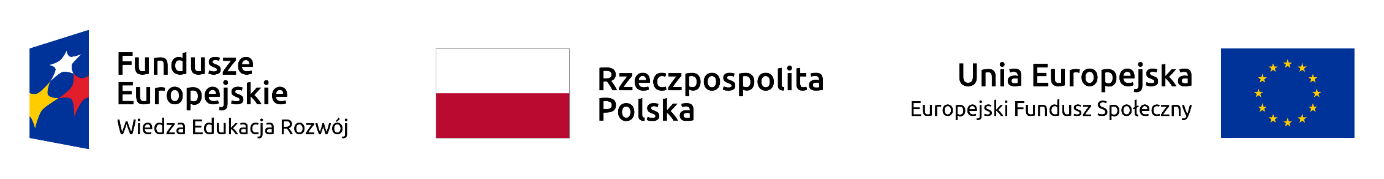 Projekt: „Universitas Copernicana Thoruniensis In Futuro II – modernizacja Uniwersytetu Mikołaja Kopernika w ramach Zintegrowanego Programu Uczelni”.Zadanie 2 – Moduł 1 – Nowy program kształcenia na Wydziale Chemii na kierunku – chemia medyczna studia II stopnia.PROJEKT NR POWR.03.05.00-00-Z306/18HARMONOGRAM ZAJĘĆ DLA STUDENTÓW ZAREKRUTOWANYCH W ROKU AKADEMICKIM 2020/2021CYKL IILABORATORIUM ĆWICZENIA WYKŁAD INDYWIDUALNY PROJEKT BADAWCZYGRUPATERMINTERMINTERMINTERMINTERMINTERMINTERMINTERMIN12020-12-1608:00 – 13:382021-02-0808:00 – 13:372021-04-1308:30 – 14:052021-04-1609:00 – 14:352021-04-2610:00 – 15:402021-05-1708:00 – 13:402021-06-0210:25 – 16:002021-06-1410:00 – 15:4022020-12-1708:00 – 13:372021-02-1510:00 – 15:382021-04-1308:30 – 14:102021-04-2011:25 – 17:002021-04-2710:30 – 16:102021-05-1008:00 – 13:352021-06-1809:00 – 14:352021-06-2808:00 – 13:4032021-01-1108:00 – 13:382021-02-1108:00 – 13:372021-04-1910:00 – 15:402021-04-2008:30 – 14:052021-04-2613:00 – 18:352021-05-1408:00 – 13:402021-06-0710:25 – 16:002021-06-2109:00 – 14:4042021-01-1208:00 – 13:372021-02-2208:00 – 13:382021-04-1413:30 – 19:102021-04-2608:30 – 14:102021-04-3009:00 – 14:352021-05-2408:00 – 13:352021-06-1008:00 – 13:402021-06-2409:00 – 14:35GRUPATERMINTERMINTERMINTERMINTERMINTERMINTERMINTERMIN12021-12-1508:00 – 09:532021-02-0508:00 – 09:522021-04-0911:30 – 13:202021-04-2009:05 – 11:002021-04-2108:30 – 10:252021-05-1714:00 – 15:502021-06-0208:10 – 10:002021-06-1416:00 – 17:5522021-12-1512:00 – 13:522021-02-0510:30 – 12:232021-04-0809:10 – 11:002021-04-0909:00 – 10:552021-04-1616:00 – 17:502021-05-1014:00 – 15:552021-06-1815:00 – 16:502021-06-2814:05 – 16:0032021-12-2109:00 – 10:532021-02-0513:00 – 14:522021-04-0913:45 – 15:402021-04-1309:05 – 11:002021-04-2111:00 – 12:552021-05-1414:00 – 15:502021-06-0708:10 – 10:002021-06-2115:00 – 16:5042021-12-2112:00 – 13:522021-02-0515:30 – 17:232021-04-0916:00 – 17:502021-04-2113:30 – 15:202021-04-2809:10 – 11:002021-05-2414:00 – 15:552021-06-1014:05 – 16:002021-06-2415:00 – 16:55GRUPATERMINTERMINTERMINTERMINTERMINTERMINTERMIN1 - 42021-03-2514:00 – 15:002021-04-0112:00 – 13:152021-04-0814:00 – 15:002021-04-1514:30 – 16:402021-04-2214:00 – 16:302021-05-0608:00 – 10:002021-05-1313:30 – 14:50GRUPATERMINTERMINTERMINTERMINTERMINTERMINTERMINTERMIN12021-03-0313:00 – 16:452021-03-0915:00 – 18:452021-03-1508:00 – 11:452021-03-1615:00 – 18:452021-04-1615:00 – 18:452021-04-3008:15 – 12:002021-06-1008:15 – 12:002021-06-1714:00 – 17:4522021-03-0315:00 – 18:452021-03-0808:00 – 11:452021-03-0908:00 – 11:452021-03-1516:00 -19:452021-04-1515:00 – 18:452021-04-2308:15 – 12:002021-05-1408:15 – 12:002021-06-1008:15 – 12:0032021-03-0308:00 – 11:452021-03-0815:00 – 18:452021-03-1208:00 – 11:452021-03-1614:00 – 17:452021-05-1808:15 – 12:002021-05-2414:00 – 17:452021-06-1714:00 – 17:452021-06-2214:00 – 17:4542021-02-0808:00 – 11:452021-02-0912:15 – 16:002021-02-1008:00 – 11:452021-02-2408:00 – 11:452021-04-1914:00 – 17:452021-04-1310:00 – 13:452021-04-2008:00 – 11:452021-05-0609:00 – 12:45